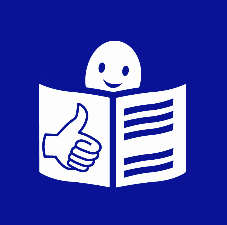 Gemeinde, Datum								
Liebe Mitbürgerin, lieber Mitbürger,Wollen Sie in Ihrer Gemeinde etwas verändern? 
Der Gemeinde-Rat vertritt die Bürger. 
Wollen Sie in Ihrer Gemeinde mitentscheiden, 
wer in den Gemeinde-Rat kommt?
Dann wählen Sie bei den Gemeinde-Wahlen. 
Ein anderes Wort ist: Kommunal-Wahlen.
Die Gemeinde-Wahlen sind am Sonntag, 11. Juni 2023. 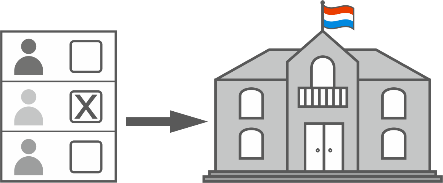 Nur dann bestimmen Sie, was in Zukunft in Ihrer Gemeinde passiert.
Zum Beispiel: Wo werden neue Häuser und Straßen gebaut?
Alle Menschen können mitmachen und mitentscheiden:Menschen die 18 Jahre oder mehr habenMenschen die schon immer in der Gemeinde wohnen Menschen die neu in der Gemeinde sindLuxemburger und Nicht-Luxemburger.
In dem neuen Wahl-Gesetz steht: 
Auch Nicht-Luxemburger dürfen in Luxemburg bei den 
Gemeinde-Wahlen wählen.
weiter lesen Sie können aber nur wählen, 
wenn Sie auf der Wähler-Liste in Ihrer Gemeinde eingeschrieben sind.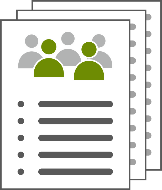 Sie sind Luxemburger? 
Dann stehen Sie automatisch auf der Wähler-Liste.
Und Sie müssen wählen.Sie sind Nicht-Luxemburger? 
Dann schreiben Sie sich auf die Wähler-Liste in Ihrer Gemeinde ein.
Sie können das bis zum Montag, 17. April 2023 um 17 Uhr machen. 
Das können Sie machen, sobald sie in Luxemburg wohnen.
Sie haben 3 Möglichkeiten:   Sie gehen auf die Internet-Seite https://guichet.public.luSie scannen diesen QR-Code mit Ihrem Handy: 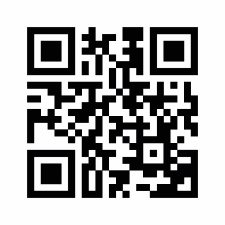 3. Oder Sie gehen auf das Bürger-Amt von Ihrer Gemeinde.
Und füllen dort ein Formular aus.
Auf Luxemburgisch sagen wir auch „Bierger-Center“ oder „Bierger-Amt“. 
Es ist das Büro für die Menschen in der Gemeinde.
Sie gehen zum Beispiel dahin für die Anmeldung in der Gemeinde. 
Oder wenn Sie Fragen über die Gemeinde haben.
Die Öffnungs-Zeiten stehen auf der Internet-Seite von der Gemeinde.weiter lesen Sie stehen schon auf der Wähler-Liste?
Dann teilen Sie Ihre Erfahrungen mit anderen Nicht-Luxemburgern. 
Erklären Sie ihnen, warum es wichtig ist, bei den Wahlen mitzumachen. 
Wenn Sie bei den Gemeinde-Wahlen wählen, setzen Sie sich ein:für sich selbst für Ihre Familie und Freundedamit alle Bürger in Ihrer Gemeinde gut zusammenleben. Wir alle entscheiden über die Zukunft von unserer Gemeinde.
Deshalb sind Ihre Kreuze auf dem Wahl-Zettel wichtig.
Ihre Stimme zählt! 
Kommen Sie zu den Gemeinde-Wahlen am Sonntag, 11. Juni 2023.
Vor den Wahlen bekommen Sie einen Brief mit mehr Infos:
zum Beispiel: Uhrzeit, Ort, wie Sie wählen…. 

Auf www.ichkannwaehlen.lu finden Sie mehr Infos:zu den Wahlenwie Sie sich auf eine Wähler-Liste einschreiben. Sie können den QR-Code mit Ihrer Kamera vom Handy scannen.
Die Internet-Seite ist in schwerer Sprache.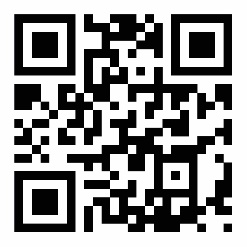 Der Gemeinde-Rat (Gemengerot)
Leichte Sprache von Klaro und Atelier isie der APEMH	
© European Easy-to-Read Logo: Inclusion Europe. 
More information at https://www.inclusion-europe.eu/easy-to-read/